независимая оценка качества образования (НОКО) – это деятельность официально уполномоченных структур и организаций, направленная на выявление уровня удовлетворенности потребителей качеством предоставляемых образовательных услуг и соответствие качества этих услуг федеральным требованиям;документы ВСОКО – это совокупность информационно-аналитических продуктов контрольно-оценочной деятельности субъектов ВСОКО;диагностика – контрольный замер, срез;мониторинг – это системное, протяженное во времени наблюдение за управляемым объектом, которое предполагает фиксацию состояния наблюдаемого объекта на «входе» и «выходе» периода мониторинга. Мониторинг обеспечивается оценочно-диагностическим инструментарием и имеет заданную траекторию анализа показателей наблюдения;оценка/оценочная процедура – установление степени соответствия фактических показателей планируемым или заданным в рамках основной образовательной программы;ГИА – государственная итоговая аттестация;ЕГЭ – единый государственный экзамен;ОГЭ – основной государственный экзамен;КИМ – контрольно-измерительные материалы;ООП – основная образовательная программа;УУД – универсальные учебные действия.2. Организация ВСОКО2.1. В рамках ВСОКО оцениваются:качество образовательных программ;качество условий реализации образовательных программ;качество образовательных результатов обучающихся;удовлетворенность потребителей качеством образования.2.2. Направления, обозначенные в пункте 2.1, распространяются как на образовательную деятельность по ФГОС общего образования, так и на образовательную деятельность, осуществляемую по ФКГОС.2.3. Оценочные мероприятия и процедуры в рамках ВСОКО проводятся в течение всего учебного года, результаты обобщаются на этапе подготовки отчета о самообследовании ОУ.2.4. Основные мероприятия ВСОКО:оценка соответствия реализуемых в ОУ образовательных программ федеральным требованиям;контроль реализации основных образовательных программ;контроль освоения основных образовательных программ;оценка соответствия условий реализации ООП (по уровням общего образования) федеральным требованиям;контроль состояния условий реализации ООП (по уровням общего образования) и мониторинг реализации «дорожной карты» развития условий реализации ООП (по уровням общего образования);мониторинг сформированности и развития метапредметных образовательных результатов;оценка уровня достижения обучающимися планируемых предметных и метапредметных результатов освоения ООП (по уровням общего образования);мониторинг индивидуального прогресса обучающегося в достижении предметных и метапредметных результатов освоения основных образовательных программ;мониторинг личностного развития обучающихся, сформированности у обучающихся личностных УУД;контроль реализации Программы воспитания;контроль реализации Программы коррекционной работы;оценка удовлетворенности участников образовательных отношений качеством образования;систематизация и обработка оценочной информации, подготовка аналитических документов по итогам ВСОКО;подготовка текста отчета о самообследовании;подготовка справки по итогам учебного года.2.5. Состав должностных лиц, выполняемый ими в рамках ВСОКО функционал и сроки
 контрольно-оценочных мероприятий определяются ежегодно директором ОУ.2.6. Контрольно-оценочные мероприятия и процедуры в рамках ВСОКО включаются в
 годовой план работы ОУ.3. Оценка образовательных результатов обучающихся3.1. В отношении учащихся, осваивающих ООП (по уровням общего образования),
 разработанных на основе ФКГОС, оценке подвергаются только предметные образовательные
 результаты.3.1.1. Оценка предметных результатов по указанной группе учащихся проводится в
 следующих формах:промежуточная аттестация;накопительная оценка индивидуальных образовательных достижений учащихся (с использованием технологии портфолио);анализ результатов внешних независимых диагностик, всероссийских проверочных работ;итоговая оценка по предметам, не выносимым на ГИА (предметы по выбору);анализ результатов ГИА.3.2. В качестве объекта оценки результатов реализации ООП (по уровням общего
 образования), разработанных на основе ФГОС, выступают:предметные результаты обучения;метапредметные результаты обучения;личностные результаты;достижения учащихся на конкурсах, соревнованиях, олимпиадах различного уровня;удовлетворенность родителей качеством образовательных результатов.3.2.1. Оценка достижения предметных результатов освоения ООП (по уровням общего
 образования) в соответствии с ФГОС проводится в следующих формах:промежуточная аттестация;накопительная оценка индивидуальных образовательных достижений учащихся (с использованием технологии портфолио);анализ результатов внешних независимых диагностик, всероссийских проверочных работ;итоговая оценка по предметам, не выносимым на ГИА;анализ результатов ГИА.Сводная информация по итогам оценки предметных результатов проводится по параметрам согласно приложению 1.3.2.2. Оценка достижения метапредметных результатов освоения ООП (по уровням общего
 образования) проводится по параметрам согласно приложению 2. Обобщенные параметры
 оценки, внесенные в приложение 2, подлежат детализации по критериям в соответствии с требованиями ФГОС. Детализацию делает лицо, ежегодно назначаемое руководителем ОУ.3.2.3. Достижение личностных результатов освоения ООП (по уровням общего образования) диагностируется в ходе мониторинга личностного развития обучающихся по параметрам согласно приложению 3.3.2.4. Достижения учащихся на конкурсах, соревнованиях, олимпиадах различного уровня оцениваются по критериям и показателям, приведенным в приложении 4.3.2.5. Удовлетворенность родителей качеством образовательных результатов оценивается в конце каждого учебного года на основании опросов, которые проводятся раз в полгода.3.2.6. Все образовательные достижения обучающегося подлежат учету. Результаты индивидуального учета фиксируются:в сводной ведомости успеваемости;в справке по итогам учета единиц портфолио обучающегося.4. Оценка образовательной деятельности4.1. Оценке подлежат ООП соответствующего уровня общего образования, разработанные согласно требованиям образовательных стандартов (ФКГОС, ФГОС начального общего, основного общего и среднего общего образования). Оценка ООП соответствующего уровня общего образования проводится на этапе ее согласования и утверждения по параметрам  согласно приложению 5.4.1.1. Результаты оценки ООП (по уровням общего образования) прикладываются к протоколу утверждения программы педагогическим советом.4.1.2. В случае внесения в ООП (по уровням общего образования) изменений и/или дополнений проводится оценка этих изменений и дополнений на предмет соответствия требованиям ФГОС соответствующего уровня общего образования или ФКГОС.4.1.3. Информация по пунктам 1.1–1.4 приложения 5 включается в отчет о самообследовании.4.2. Оценка дополнительных общеобразовательных программ проводится только на этапе их внесения в школьный реестр дополнительных общеобразовательных программ по параметрам:соответствие тематики программы запросу потребителей;наличие документов, подтверждающих этот запрос;соответствие содержания программы заявленному направлению дополнительного образования;соответствие структуры и содержания программы региональным требованиям (при их наличии);наличие в программе описанных форм и методов оценки планируемых результатов освоения программы обучающимся.5. Оценка условий реализации образовательных программ5.1. Структура оценки условий реализации образовательных программ разрабатывается на основе требований ФГОС к кадровым, финансовым, психолого-педагогическим, материально-техническим и информационно-методическим условиям.5.2. В отношении ООП, разработанных на основе ФКГОС, используются подходы, указанные в пункте 4.1.5.3. Оценка условий реализации образовательных программ предусматривает проведение контроля состояния условий на основе критериев, указанных в приложении 6.5.4. Совокупность параметров оценки и их распределение по группам условий реализации образовательных программ соответствует федеральным требованиям к показателям эффективности деятельности организации, подлежащей самообследованию.5.5. Оценка условий реализации образовательных программ проводится:на этапе разработки ООП того или иного уровня (стартовая оценка);ежегодно в ходе подготовки отчета о самообследовании.5.6. Стартовая оценка проводится с целью учета имеющихся условий при планировании результатов образовательной деятельности и состава мероприятий по их достижению. Стартовая оценка условий дополняется «дорожной картой» их развития за период реализации ООП того или иного уровня общего образования.5.7. Показатели стартовой оценки и показатели «дорожной карты» вносятся в организационный раздел ООП каждого уровня общего образования после их согласования с педагогическим советом.5.8. Ежегодно в ходе подготовки отчета о самообследовании проводится контроль состояния условий. Предметом контроля выступают:выполнение показателей «дорожной карты» по каждому уровню ООП;совокупное состояние условий образовательной деятельности в Школе.5.9. Результаты ежегодной оценки совокупного состояния условий образовательной деятельности Школы включаются в отчет о самообследовании.6. Мониторинг6.1. В рамках ВСОКО проводятся мониторинги:личностного развития обучающихся;достижения обучающимися метапредметных образовательных результатов;выполнения «дорожной карты» развития условий реализации образовательных программ;показателей отчета о самообследовании.6.2. Вышеперечисленные мониторинги проводятся на основе параметров, внесенных в приложения 2–6.6.3. Мониторинг показателей отчета о самообследовании проводится один раз в три года, а его результаты вносятся в аналитическую часть отчета о самообследовании.7. Документы ВСОКО7.1. В рамках ВСОКО ответственные лица готовят справки по результатам оценочных мероприятий, локальные аналитические записки в случае внепланового контроля в одном из направлений ВСОКО и сводные аналитические справки по итогам мониторингов.Приложение 1
 к положению о внутренней системе
 оценки качества образования
 Показатели оценки предметных образовательных результатовПриложение 2
 к положению о внутренней системе
 оценки качества образования
Показатели оценки метапредметных образовательных результатовПриложение 3
 к положению о внутренней системе
 оценки качества образования
 Мониторинг личностного развития обучающихсяПриложение 4
 к положению о внутренней системе
 оценки качества образования
Критерии и показатели мониторинга результатов
муниципального и регионального этапов олимпиады (конкурса)Приложение 5
 к положению о внутренней системе
 оценки качества образования
 Критерии оценки образовательных программ* В ходе внутренней оценки вы можете выбрать один из вариантов маркировки.Приложение 6
 к положению о внутренней системе
 оценки качества образования
 Критерии оценки условий реализации образовательных программ№Показатели оценки предметных образовательных результатовЕдиница измерения1Численность/удельный вес численности учащихся, успевающих на «4» и «5» по результатам промежуточной аттестации, в общей численности учащихсяЧел./%2Средний балл ОГЭ выпускников 9-го класса по русскому языкуБалл3Средний балл ОГЭ выпускников 9-го класса по математикеБалл4Средний балл ЕГЭ выпускников 11-го класса по русскому языкуБалл5Средний балл ЕГЭ 11-го класса по математикеБалл6Численность/удельный вес численности выпускников 9-го класса, получивших неудовлетворительные результаты на ОГЭ по русскому языку, в общей численности выпускников 9-го классаЧел./%7Численность/удельный вес численности выпускников 9-го класса, получивших неудовлетворительные результаты на ОГЭ по математике, в общей численности выпускников 9-го классаЧел./%8Численность/удельный вес численности выпускников 11-го класса, получивших результаты ниже установленного минимального количества баллов ЕГЭ по русскому языку, в общей численности выпускников 11-го классаЧел./%9Численность/удельный вес численности выпускников 11-го класса,	 получивших результаты ниже установленного минимального количества баллов ЕГЭ по математике, в общей численности выпускников 11-го классаЧел./%10Численность/удельный вес численности выпускников 9-го класса, не получивших аттестаты об основном общем образовании, в общей численности выпускников 9-го классаЧел./%11Численность/удельный вес численности выпускников 11-го класса, не получивших аттестаты о среднем общем образовании, в общей численности выпускников 11-го классаЧел./%12Численность/удельный вес численности выпускников 9-го класса, получивших аттестаты об основном общем образовании с отличием, в общей численности выпускников 9-го классаЧел./%13Численность/удельный вес численности выпускников 11-го класса, получивших аттестаты о среднем общем образовании с отличием, в общей численности выпускников 11-го классаЧел./%14Численность/удельный вес численности учащихся, принявших участие в различных олимпиадах, смотрах, конкурсах, в общей численности учащихсяЧел./%15Численность/удельный вес численности учащихся – победителей и призеров олимпиад, смотров, конкурсов в общей численности учащихся, в том числе:Чел./%15– муниципального уровняЧел./%15– регионального уровняЧел./%15– федерального уровняЧел./%15– международного уровняЧел./%16Численность/удельный вес численности учащихся, получающих образование с углубленным изучением отдельных учебных предметов, в общей численности учащихсяЧел./%17Численность/удельный вес численности учащихся, получающих образование в рамках профильного обучения, в общей численности учащихсяЧел./%Группа метапредметных образовательных результатовПоказатели оценки метапредметных образовательных  результатовПоказатели оценки метапредметных образовательных  результатовПоказатели оценки метапредметных образовательных  результатовФорма и метод оценкиГруппа метапредметных образовательных результатовУровень начального общего образованияУровень основного общего образованияУровень среднего общего образованияФорма и метод оценкиМетапредметные понятия и терминыСловоЧислоЗнакПризнакОпределение ИнформацияЦельРезультатРеальныйВиртуальныйПрактическийТеоретическийПроцесс ЯвлениеОбщееЧастноеПричинаСледствиеЗакономерностьТенденцияОбъектСубъектАнализСинтезГипотетическийВероятностныйИндивидЛичностьДуховное(волевое)Душевное(психическое)СознаниеСамосознаниеДетерминацияИнтеграцияДифференциацияЭкстраполяцияСистемаСинергияОпрос письменныйЛичностные УУДСмыслообразование и морально-этическая ориентация в вопросах:– саморегуляции поведения;– взаимодействия с окружающими;– здорового образа жизниСмыслообразование и морально-этическая ориентация в вопросах:– индивидуального стиля познавательной деятельности;– эффективной коммуникации;– ответственности за собственные поступки, нравственного долга;– гражданской активности;– отношения к труду и выбору профессииСмыслообразование и морально-этическая ориентация в вопросах:– выбора жизненной стратегии, построения карьеры;– средств и методов самоактуализации в условиях информационного общества;– морального выбора;–взаимоотношения полов, создания семьи;– готовности к активной гражданской практике, российской идентичности;– отношения к религии как форме мировоззренияНаблюдение и диагностика в рамках мониторинга личностного развитияРегулятивные УУДСпособность принимать и сохранять цели учебной деятельностиСпособность принимать и сохранять цели учебной деятельностиСпособность принимать и сохранять цели учебной деятельностиВстроенное педагогическое наблюдениеРегулятивные УУДОсвоение способов решения проблем творческого и поискового характераУмение самостоятельно планировать пути достижения целей;Осознанно выбирать наиболее эффективные способы решения учебных и познавательных задачСпособность и готовность к самостоятельному поиску методов решения практических задач, применению различных методов познания, в том числе для решения творческих и поисковых задачВстроенное педагогическое наблюдениеРегулятивные УУДУмение планировать, контролировать и оценивать свои учебные действияУмение соотносить свои действия с планируемыми результатами; корректировать планы в связи с изменяющейся ситуациейУмение самостоятельно определять цели деятельности и составлять планы деятельности; выбирать успешные стратегии в различных ситуацияхВстроенное педагогическое наблюдениеРегулятивные УУДУмение понимать причины успеха/неуспеха учебной деятельности и способность действовать даже в ситуациях неуспехаУмение понимать причины успеха/неуспеха учебной деятельности и способность действовать даже в ситуациях неуспехаУмение понимать причины успеха/неуспеха учебной деятельности и способность действовать даже в ситуациях неуспехаВстроенное педагогическое наблюдениеПознавательные УУДИспользование знаково-символических средств, схем решения учебных и практических задачУмение создавать, применять и преобразовывать знаки и символы, модели и схемы для решения учебных и познавательных задачУмение создавать, применять и преобразовывать знаки и символы, модели и схемы для решения учебных и познавательных задачКомплексная контрольная работа на основе текстаПознавательные УУДАктивное использование речевых средств и ИКТУмение осознанно использовать речевые средстваВладение языковыми средствами; умение ясно, логично и точно излагать свою точку зрения, использовать адекватные языковые средстваКомплексная контрольная работа на основе текстаПознавательные УУДРабота с информацией: использование различных способов поиска, сбора, обработки, анализа, организации, передачи и интерпретации информации в соответствии с коммуникативными и познавательными задачамиГотовность и способность к самостоятельной информационно-познавательной деятельности, владение навыками получения необходимой информации из словарей разных типов, умение ориентироваться в различных источниках информации, критически оценивать и интерпретировать информацию, получаемую из различных источниковГотовность и способность к самостоятельной информационно-познавательной деятельности, владение навыками получения необходимой информации из словарей разных типов, умение ориентироваться в различных источниках информации, критически оценивать и интерпретировать информацию, получаемую из различных источниковКомплексная контрольная работа на основе текстаПознавательные УУДИспользование ИКТ в учебной деятельностиФормирование и развитие компетентности в области ИКТУмение использовать ИКТ в решении когнитивных, коммуникативных и организационных задач с соблюдением требований эргономики, техники безопасности, гигиены, ресурсосбережения, правовых и этических норм, норм информационной безопасностиОценка результатов проекта по информатике или технологииПознавательные УУДОвладение навыками смыслового чтения текстов различных стилей и жанровОвладение навыками смыслового чтения текстов различных стилей и жанровОвладение навыками смыслового чтения текстов различных стилей и жанровКомплексная контрольная работа на основе текстаПознавательные УУДПервичное освоение логических операций и действий (анализ, синтез, классификация)Умение определять понятия, создавать обобщения, классифицировать, самостоятельно выбирать основания и критерии для классификации, устанавливать причинно-следственные связи, строить логическое рассуждение, умозаключение и делать выводыУмение определять понятия, создавать обобщения, классифицировать, самостоятельно выбирать основания и критерии для классификации, устанавливать причинно-следственные связи, строить логическое рассуждение, умозаключение и делать выводыКомплексная контрольная работа на основе текстаПознавательные УУДОсвоение начальных форм познавательной и личностной рефлексииУмение осознанно выбирать наиболее эффективные способы решения учебных и познавательных задачВладение навыками познавательной рефлексии как осознания совершаемых действий, границ своего знания и незнания, новых познавательных задач и средств их достиженияКомплексная контрольная работа на основе текстаКоммуникативные УУДУмение использовать речевые средства в соответствии с целями коммуникации:– участие в диалоге;– первичный опыт презентаций;– создание текстов художественного стиля;– использование в речи не менее трех изобразительно-выразительных средств языкаУмение использовать речевые средства в соответствии с целями коммуникации:– участие в дискуссии;– развитие опыта презентаций;– создание текстов художественного, публицистического и научно-популярного стилей;– использование в речи не менее семи изобразительно-выразительных средствУмение использовать речевые средства в соответствии 	с целями коммуникации:– участие в дебатах;– устойчивые навыки презентаций; – владение всеми функциональными стилями;– владение всеми основными изобразительно-выразительными средствами языкаТекущий диагностический контроль по русскому языкуКоммуникативные УУДВзаимодействие с партнером, адекватная оценка собственного поведенияУмение организовывать учебное сотрудничество со сверстниками и педагогамиУмение продуктивно общаться и взаимодействовать в процессе совместной деятельности, учитывать позиции участников деятельностиНаблюдение 	за ходом работы обучающегося в группеКоммуникативные УУДГотовность и способность формулировать и отстаивать свое мнениеГотовность и способность учитывать мнения других в процессе групповой работыГотовность разрешать конфликты, стремление учитывать и координировать различные мнения и позицииНаблюдение 	за ходом работы обучающегося в группеКоммуникативные УУДСпособность осуществлять взаимный контроль результатов совместной учебной деятельности; находить общее решениеСпособность осуществлять взаимный контроль результатов совместной учебной деятельности; находить общее решениеСпособность осуществлять взаимный контроль результатов совместной учебной деятельности; находить общее решениеНаблюдение 	за ходом работы обучающегося в группе№Диагностируемое личностное качествоПоказатель сформированностиПредмет мониторинга по показателюОценочная процедураИсполнительПериодичность процедур мониторинга1Сформированность личностных УУДГотовность и способность к смыслообразованию и морально-этической ориентацииКоличество учащихся, демонстрирующих готовность и способность к смыслообразованию и морально-этической ориентацииВстроенное наблюдениеКлассный руководитель, тьюторВ течение года в рамках классных часов2Сформированность активной гражданской позиции, российская идентичностьНаличие ценностной ориентации гражданского выбора и владение общественно-политической терминологиейКоличество учащихся, демонстрирующих наличие ценностной ориентации гражданского выбора и владение общественно-политической терминологиейВстроенное наблюдение и тестированиеКлассный руководитель совместно с учителем обществознания, педагог-психологЕжегодно в конце учебного года2Сформированность активной гражданской позиции, российская идентичностьОсвоение понятия российской идентичности.Принятие культурно-исторических практик РоссииКоличество учащихся, освоивших понятие российской идентичности и демонстрирующих принятие культурно-исторических практик РоссииОпрос, встроенное педагогическое наблюдениеПедагог-психологЕжегодно в конце учебного года2Сформированность активной гражданской позиции, российская идентичностьСоциально-культурный опыт учащихсяЕдиницы портфолио, подтверждающие социально-культурный опыт учащихсяСтатистический учетКлассный руководитель, тьюторЕжегодно в конце учебного года3Готовность к продолжению образования 	на профильном уровне, к выбору профиля обученияПонимание учащимися собственных профессиональных склонностей и способностейКоличество учащихся, своевременно ознакомленных с заключением педагога-психолога о профессиональных склонностях 	и способностях учащихсяСтатистический учетКлассный руководитель, тьюторПервый раз – на этапе предпрофильной подготовки (по окончани учащимися 7–8-х классов).Второй раз –	по окончании уровня основного общего образования3Готовность к продолжению образования 	на профильном уровне, к выбору профиля обученияПоложительны опыт углубленного изучения дисциплин учебного плана, соответствующих рекомендованному профилю обученияКоличество учащихся, имеющих положительный опыт углубленного изучения дисциплин учебного плана, соответствующих рекомендованному профилю обученияСтатистический учетКлассный руководитель, тьюторПервый раз – на этапе предпрофильной подготовки (по окончани учащимися 7–8-х классов).Второй раз –	по окончании уровня основного общего образования3Готовность к продолжению образования 	на профильном уровне, к выбору профиля обученияОпыт выполнения учащимся проектов, тематика которых соответствует рекомендованному профилюКоличество учащихся, имеющих завершенные и презентованные проекты, тематика которых соответствует рекомендованному профилю обученияСтатистический учетКлассный руководитель, тьюторПервый раз – на этапе предпрофильной подготовки (по окончани учащимися 7–8-х классов).Второй раз –	по окончании уровня основного общего образования4Готовность и способность к саморазвитию на основе существующих норм морали, национальных традиций, традиций этносаОсвоение учащимися существующих норм морали, национальных традиций, традиций этносаКоличество учащихся, демонстрирующих освоение содержания понятий: ценностная ориентация, 	нормы морали, национальная и этническая идентичность, семья, бракОпросПедагог-психолог и (или)  классный руководитель, в рамках содержания рабочих программ по обществознанию и  	литературеЕжегодно в конце учебного года4Готовность и способность к саморазвитию на основе существующих норм морали, национальных традиций, традиций этносаОпыт	выполнения учащимся проектов, тематика  которых свидетельствует о патриотических чувствах учащегося, его интересе 	к культуре и истории своего народа, ценностям семьи и бракаКоличество учащихся, имеющих завершенные и презентованные проекты, тематика которых свидетельствует о патриотических чувствах учащегося, его интересе к культуре и истории своего народаСтатистический учетКлассный руководитель, тьюторЕжегодно в конце учебного года5Сформированность культуры здорового образа жизниДемонстрация культуры здорового образа жизни в среде 	образования и социальных практикахСтабильность посещения занятий физической культурой.Сокращение количества пропусков  уроков по болезни. Соблюдение элементарны	х правил гигиеныСтатистический учет, отзыв классного руководителяКлассный руководитель, тьюторЕжегодно в конце учебного года6Сформированность ценностного отношения к трудуДемонстрация уважения к труду как способу самореализацииУровень активности участия в трудовых практиках, в том числе в качестве волонтераОтзыв классного руководителяКлассный руководитель, тьюторЕжегодно в конце учебного года7Сформированность основ экологической культурыГотовность учащихся к экологически безопасному поведению в бытуОсвоение понятий экологического содержания.Единицы портфолио, подтверждающие социально-культурный 	опыт учащегосяОпрос. Статистический учетУчитель биологии совместно с классным руководителем, тьюторомЕжегодно в конце учебного года№п/пКритерииПоказателиИсточники информации1Результативность участников при переходе с муниципального 	на региональный этап олимпиадыКоличество участников различных этапов, которые показали минимум 	25 процентов 		от максимального балла по системе оцениванияМуниципальный, региональный рейтинг по результатам участия в олимпиаде2Участие педагогов в предметных комиссиях муниципального и регионального этапов олимпиадыКоличество учителей – участников жюри предметных 	комиссийПриказы о составе жюри муниципального и регионального этапов олимпиады3Массовость участия в региональном этапе олимпиадыОбщее количество участников регионального этапа в процентах от общего числа обучающихся в этих классах.Положительное состояние дел, если Школа  занимает более высокое положение относительно среднего показателя в муниципалитете, регионеБазы участников регионального этапа олимпиады4Эффективность регионального этапа олимпиады по каждому предметуКоличество учащихся 9–11-х  классов в списках участников заключительного этапа олимпиады.Положительное состояние дел, если Школа имеет участников заключительного этапа олимпиадыБазы участников заключительного этапа олимпиады5Результативность участия в заключительном этапе олимпиадыОбщее количество победителей и призеров заключительного этапа олимпиады. Положительное состояние дел, если Школа  имеет призеров и победителей заключительного этапа олимпиадыОтчеты жюри заключительного этапа олимпиады6Реализация цели профильной ориентации участников олимпиадыКоличество победителей и призеров регионального этапа олимпиады для 11-х классов, сдавших ЕГЭ по предмету участия в региональном этапе на баллы, позволившие им поступить в профильные вузы, в процентах от их общего числа.Количество победителей и призеров заключительного этапа олимпиады для 11-х классов, поступивших в профильные вузы, в процентах от их общего числа.	Положительная оценка профильного характера олимпиады, если выпускники 	выбирают профиль образования в соответствии с учебным предметом, по которому выиграли олимпиадуСтатистические данные по вузам№Критерии оценкиЕдиница измерения*1. Образовательная деятельность1. Образовательная деятельность1. Образовательная деятельность1.1Общая численность обучающихся, осваивающих основную образовательную программуЧел.1.2Общая численность обучающихся, осваивающих основную образовательную программу:Общая численность обучающихся, осваивающих основную образовательную программу:– начального общего образования;Чел.– основного общего образования;Чел.– среднего общего образованияЧел.1.3Формы получения образования в ОО:Формы получения образования в ОО:1.3– очнаяИмеется/не имеется. Количество чел.– очно-заочнаяИмеется/не имеется. Количество чел.– заочнаяИмеется/не имеется. Количество чел.1.4Реализация ООП по уровням общего образования:Реализация ООП по уровням общего образования:1.4– сетевая формаИмеется/не имеется. Количество чел.1.4– с применением дистанционных образовательных технологийИмеется/не имеется. Количество чел.– с применением электронного обученияИмеется/не имеется. Количество чел.2. Соответствие содержания образования требованиям ФКГОС2. Соответствие содержания образования требованиям ФКГОС2. Соответствие содержания образования требованиям ФКГОС2.1Соответствие структуры и содержания учебного плана требованиям ФКГОССоответствует/не соответствует2.2Наличие индивидуальных учебных планов для учащихся, осваивающих ООП в очно-заочной и заочной формахИмеется/не имеется2.3Наличие материалов, подтверждающих учет в учебном плане образовательных потребностей и запросов обучающихся и (или) их родителей (законных представителей) при формировании компонента ООИмеется/не имеется2.4Наличие рабочих программ учебных предметов, курсов, дисциплин (модулей) по всем предметам, курсам, дисциплинам (модулям) учебного планаИмеется/не имеется2.5Соответствие содержания рабочих программ учебных предметов,  курсов, дисциплин (модулей) по всем предметам, курсам,  дисциплинам (модулям) требованиям ФКГОССоответствует/не соответствует2.6Наличие программ воспитательной направленностиИмеется/не имеется2.7Наличие плана-графика внеурочной деятельности в рамках ООПИмеется/не имеется2.8Наличие рабочих программ и другой документации по направлениям внеурочной деятельности, соответствие содержания заявленному направлениюИмеется/не имеется2.9Реализация в полном объеме содержания программного материала по направлениям внеурочной деятельностиДа/Нет2.10Наличие программ работы с учащимися с низкой мотивацией к обучениюИмеется/не имеется2.11Наличие индивидуальных учебных планов для профильного обученияИмеется/не имеется2.12Наличие плана работы с одаренными обучающимисяИмеется/не имеется3. Соответствие образовательной программы требованиям ФГОС3. Соответствие образовательной программы требованиям ФГОС3. Соответствие образовательной программы требованиям ФГОС3.1Соответствие структуры ООП требованиям ФГОССоответствует/не соответствуетСоответствие структуры ООП требованиям ФГОССоответствует/не соответствует3.2Наличие материалов, подтверждающих реализацию в ООП части, формируемой участниками образовательных отношенийИмеется/не имеется3.3Соответствие объема части ООП, формируемой участниками образовательных отношений, требованиям ФГОССоответствует/не соответствует3.4Отражение в пояснительной записке к ООП специфики и традиций образовательной организации, социального запроса потребителей образовательных услугИмеется/не имеется3.5Соответствие учебного плана ООП требованиям ФГОС по составу предметных областей и наименованиям учебных предметовСоответствует/не соответствует3.6Соответствие учебного плана ООП требованиям ФГОС по объему часовСоответствует/не соответствует3.7Соответствие учебного плана ООП требованиям СанПиНСоответствует/не соответствует3.8Наличие рабочих программ учебных предметов, курсов, дисциплин (модулей) по всем предметам учебного плана, их соответствие требованиям ФГОСИмеется/не имеется3.9Наличие рабочих программ курсов части учебного плана, формируемой участниками образовательных отношенийИмеется/не имеется3.10Отношение количества рабочих программ курсов части учебного плана, формируемой участниками образовательных отношений, к количеству обучающихся, осваивающих ООПКоличество ед. на одного обучающегося3.11Наличие и количество индивидуальных учебных планов для обучающихся:Наличие и количество индивидуальных учебных планов для обучающихся:3.11– по очно-заочной, заочной формеКоличество ед./не имеется3.11– с ОВЗ на основаниях инклюзии в классах с нормативно развивающимися сверстникамиКоличество ед./не имеется3.11– 8–9-х классов, реализующих индивидуальные проекты в рамках профориентацииКоличество ед./не имеется3.11– профильных классов на уровне среднего общего образованияКоличество ед./не имеется3.12Наличие плана внеурочной деятельностиИмеется/не имеется3.13Соответствие плана внеурочной деятельности требованиям ФГОС по составу и наименованию направлений внеурочной деятельностиСоответствует/не соответствует3.14Соответствие плана внеурочной деятельности требованиям ФГОС по объему часовСоответствует/не соответствует3.15Соответствие мероприятий плана внеурочной деятельности планируемым результатам ООП, в том числе Программе формирования и развития УУД и Программе воспитанияСоответствует/не соответствует3.16Наличие рабочих программ курсов внеурочной деятельности для курсов внеурочной деятельности, внесенных в план внеурочной деятельностиИмеется/не имеется3.17Соответствие рабочих программ курсов внеурочной деятельности требованиям ФГОССоответствует/не соответствует3.18Отношение количества рабочих программ курсов внеурочной деятельности к требованиям ФГОС к количеству обучающихся, осваивающих ООПКоличество ед. на одного обучающегося3.19Наличие Программы формирования и развития УУДИмеется/не имеется3.20Соответствие Программы формирования и развития УУД требованиям ФГОССоответствует/не соответствует3.21Доля внеурочных мероприятий Программы формирования и развития УУД в общем объеме программы в часах%3.22Наличие Программы воспитанияИмеется/не имеется3.23Соответствие Программы воспитания требованиям ФГОССоответствует/не соответствует3.24Доля внеурочных мероприятий Программы воспитания в общем объеме программы в часах%Группа условийКритерии оценкиЕдиница измеренияКонтроль состояния условийКонтроль состояния условийКонтроль состояния условийГруппа условийКритерии оценкиЕдиница измеренияФактический показатель на стартеПланируемый показатель («дорожная карта»)Факт выполнения «дорожной карты»Кадровые условияЧисленность/удель ный вес численности педагогических работников, имеющих высшее образование, в общей численности педагогических работниковЧел./%Выполнено/ не выполненоКадровые условияЧисленность/удельный вес численности педагогических работников, имеющих высшее образование педагогической направленности (профиля), в общей численности педагогических работниковЧел./%Выполнено/ не выполненоКадровые условияЧисленность/удельный вес численности педагогических работников, которым по результатам аттестации присвоена квалификационная категория, в общей численности педагогических работников, в том числе:  первая;  высшаяЧел./%Не выполнено/ не выполненоКадровые условияЧисленность/удельный вес численности педагогических работников в общей численности педагогических работников, педагогический стаж работы которых составляет: – до 5 лет; – свыше 30 летЧел./%Выполнено/ не выполненоКадровые условияЧисленность/удельный вес численности педагогических и административно-хозяйственных работников, прошедших за последние три года повышение квалификации по профилю профессиональной деятельности и (или) иной осуществляемой в образовательной организации деятельности, в общей численности педагогических и административно-хозяйственных работниковЧел./%Выполнено/ не выполненоКадровые условияЧисленность/удельный вес численности педагогических и административно-хозяйственных работников, имеющих профессиональную переподготовку по профилю/направлению профессиональной деятельности или иной осуществляемой в образовательной организации деятельности, в общей численности педагогических и административно-хозяйственных работниковЧел./%Выполнено/ не выполненоКадровые условияЧисленность/удельный вес численности педагогических работников, своевременно прошедших повышение квалификации по осуществлению образовательной деятельности в условиях ФГОС общего образования, в общей численности педагогических и административно-хозяйственных работниковЧел./%Выполнено/ не выполненоКадровые условияЧисленность/удельный вес численности педагогических работников, охваченных непрерывным профессиональным образованием:  тренинги, обучающие семинары, стажировки;  вне программ повышения квалификацииЧел./%Выполнено/ не выполненоКадровые условияЧисленность/удельный вес численности педагогических работников, реализовавших методические проекты под руководством ученых или научно-педагогических работников партнерских организацийЧел./%Выполнено/ не выполненоЧисленность/удельный вес численности педагогических работников, являющихся 	победителями или призерами конкурса «Учитель года»Чел./%Выполнено/ не выполненоЧисленность/удельный вес численности педагогических работников, являющихся 	победителями или призерами региональных конкурсов профессионального мастерстваЧел./%Выполнено/ не выполненоЧисленность/удельный вес численности педагогических работников, имеющих публикации в профессиональных изданиях на региональном или федеральном уровняхЧел./%Выполнено/ не выполненоЧисленность/удельный вес численности педагогических работников, ведущих личную страничку на сайте школыЧел./%Выполнено/ не выполненоПсихолого-педагогические условияКоличество педагогов-психологов в штатном расписанииЧел.Выполнено/ не выполненоПсихолого-педагогические условияКоличество педагогов-психологов по совместительствуЧел.Выполнено/ не выполненоПсихолого-педагогические условияКоличество социальных педагоговЧел.Выполнено/ не выполненоПсихолого-педагогические условияДоля педагогических работников с вмененным функционалом тьютора в общем количестве педагогических работниковЧел./%Выполнено/ не выполненоПсихолого-педагогические условияДоля мероприятий, курируемых педагогом-психологом в Программе воспитанияЕд./%Выполнено/ не выполненоПсихолого-педагогические условияДоля мероприятий, курируемых педагогом-психологом в Программе формирования и развития УУДЕд./%Выполнено/ не выполненоПсихолого-педагогические условияДоля курсов внеурочной деятельности, разработанных при участии (соавторстве) педагога-психолога в общем объеме курсов внеурочной деятельности в плане внеурочной деятельностиЕд./%Выполнено/ не выполненоПсихолого-педагогические условияКоличество дополнительных образовательных программ на базе школы, разработанных при участии (соавторстве) педагога-психологаЕд.Выполнено/ не выполненоПсихолого-педагогические условияНаличие оборудованного помещения, приспособленного для индивидуальных консультаций с обучающимися, родителямиИмеется/ не имеетсяВыполнено/ не выполненоПсихолого-педагогические условияНаличие оборудованных образовательных пространств для психологической разгрузки; рекреационных зонИмеется/ не имеетсяВыполнено/ не выполненоМатериально-технические условияКоличество компьютеров в расчете на одного учащегосяЕд.Выполнено/ не выполненоМатериально-технические условияОснащенность учебных кабинетов  (в соответствии с ФГОС/федеральными или региональными требованиями)Ед./%Выполнено/ не выполненоМатериально-технические условияНаличие читального зала библиотеки, в том числе: - с обеспечением возможности работы на стационарных компьютерах или использования переносных компьютеров;- с медиатекой;- оснащенного средствами сканирования и распознавания текстов;- с выходом в интернет с компьютеров, расположенных в помещении библиотеки;- с возможностью размножения печатных бумажных материаловДа / нетВыполнено/ не выполненоМатериально-технические условияЧисленность/удельный вес численности учащихся, которым обеспечена возможность пользоваться широкополосным интернетом (не менее 2 Мб/с), в общей численности учащихсяЧел./%Выполнено/ не выполненоМатериально-технические условияОбщая площадь помещений, в которых осуществляется образовательная деятельность, в расчете на одного учащегосяКв. мВыполнено/ не выполненоУчебно-методическое и информационное обеспечение Количество экземпляров учебной и учебно-методической литературы в общем количестве единиц хранения библиотечного фонда, состоящих на учете, в расчете на одного учащегосяЕд./%Выполнено/ не выполненоУчебно-методическое и информационное обеспечение Количество экземпляров справочной литературы в общем количестве единиц хранения библиотечного фонда, состоящих на учете, в расчете на одного учащегосяЕд.Выполнено/ не выполненоУчебно-методическое и информационное обеспечение Количество экземпляров научно-популярной литературы в общем количестве единиц хранения библиотечного фонда, состоящих на учете, в расчете на одного учащегосяЕд.Выполнено/ не выполненоУчебно-методическое и информационное обеспечение Соответствие используемых учебников и учебных пособий федеральному перечнюСоответствует/ не соответствуетВыполнено/ не выполненоУчебно-методическое и информационное обеспечение Наличие общедоступного аннотированного перечня информационных образовательных ресурсов интернетаДа/НетВыполнено/ не выполненоУчебно-методическое и информационное обеспечение Количество единиц электронных образовательных ресурсов, используемых при реализации рабочих программ по предметам учебного планаЕд.Выполнено/ не выполненоУчебно-методическое и информационное обеспечение Количество единиц цифровых программных продуктов, используемых при реализации плана внеурочной деятельностиЕд.Выполнено/ не выполненоУчебно-методическое и информационное обеспечение Количество единиц цифровых программных продуктов, используемых для обеспечения проектной деятельности обучающихсяЕд.Выполнено/ не выполненоУчебно-методическое и информационное обеспечение Соответствие содержания сайта требованиям статьи 29 Федерального закона № 273-ФЗ «Об образовании в Российской Федерации»Соответствует/ не соответствуетВыполнено/ не выполнено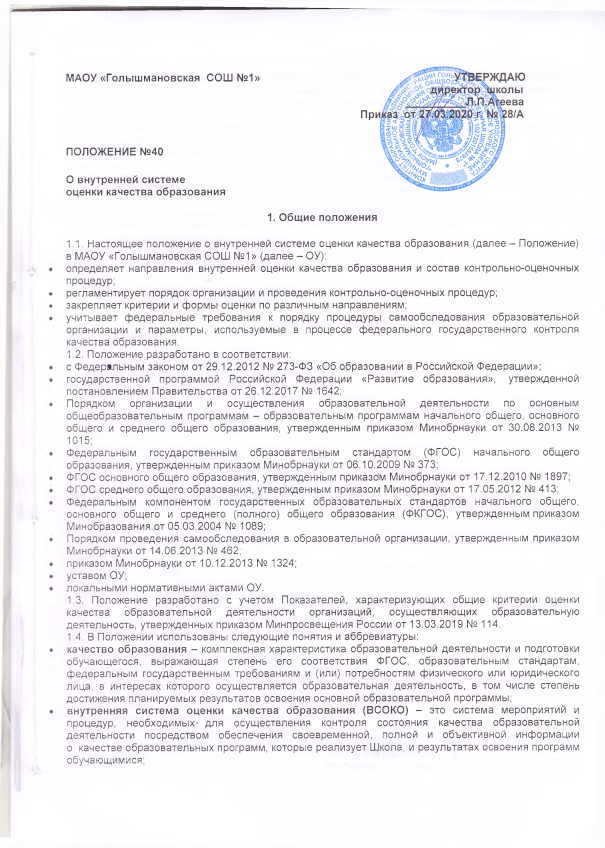 